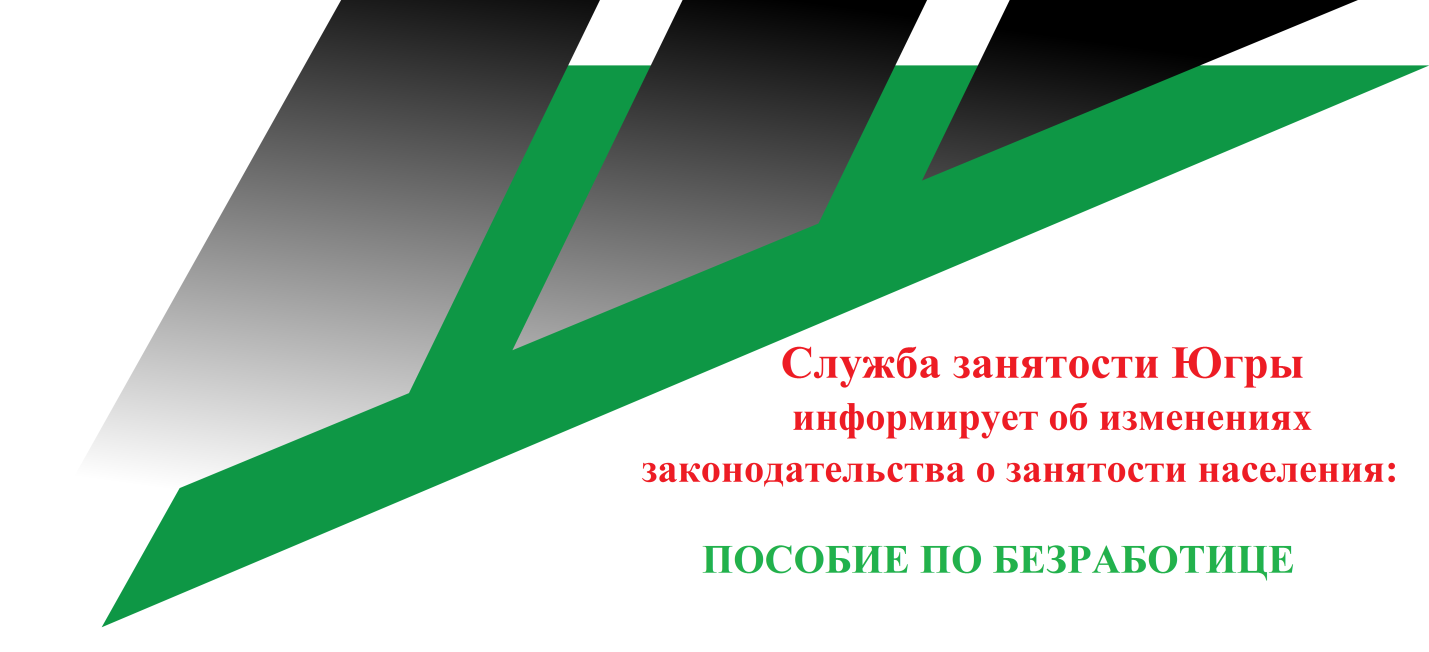 Поддерживаем граждан, потерявших работу после 1 марта 2020 года.Правительством Российской Федерации по поручению Президента Владимира Путина приняты дополнительные меры поддержки граждан, потерявших работу после 1 марта 2020 года.Граждане, потерявшие работу после 1 марта 2020 года и признанные Службой занятости Югры в установленном порядке безработными, в апреле-июне 2020 года будут получать пособие по безработице в максимальном размере вне зависимости от стажа работы за последний год, предшествующий обращению с центр занятости населения и размера заработной платы по последнему месту работы.Максимальный размер пособия по безработице в Югре, с учетом районного коэффициента составляет:- в основной части Югры (севернее 60 параллели) – 18 195,00 рублей;- в части территории Кондинского района (южнее 60 параллели) – 15 769 рублей.Дополнительно с 1 апреля по 30 июня безработные граждане, потерявшие работу после 1 марта 2020 года и имеющие детей в возрасте до 18 лет, будут получать надбавку к установленному размеру пособия по безработице на каждого ребенка. Размер увеличения пособия по безработице на каждого ребенка в возрасте до 18 лет, с учетом районного коэффициента составит:- в основной части Югры (севернее 60 параллели) – 4 500 рублей;- в части территории Кондинского района (южнее 60 параллели) – 3 900 рублей.Увеличение размера пособия производятся только одному из родителей, приемных родителей, усыновителей, а также опекуну (попечителю).! Изменение законодательства не распространяется на граждан, уволенных за нарушение трудовой дисциплины или другие виновные действия, предусмотренные законодательством Российской Федерации.! Гражданам, потерявшим работу после 1 марта 2020 года и уже признанным в установленном порядке безработными, установленный размер пособия по безработице будет изменен в установленном порядке.